Collège Jean Charcot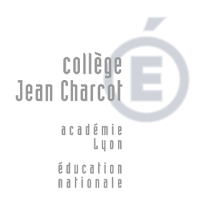 13 rue du Commandant Charcot : 04.72.38.81.81  Mail : ce.0691670r@ac-lyon.frSite Internet : http:// Charcot.etab.ac-lyon.frORAL DU DNB SESSION 2021Fiche méthodologique de l’élève de 3èmePour chaque EPI ou Parcours ou projetsIntitulé du projet de classe : HDA Les arts à l'ère de la consommation de masse (1945 à nos jours)Problématique : Réalismes et abstractions : comment les arts font-ilsface à la réalité contemporaine.Objectifs : Questionner la création artistique du XXème siècle et la mettre en lien avec l’histoire et les événements qui lui sont contemporains.Disciplines impliquées: Arts plastiquesInclusion usage outils numériques : OUINONDescriptif succinctPourquoi certains artistes font-ils le choix de l’abstraction et d’autres celui du réalisme voire de l’hyperréalisme ?Comment représenter la réalité après deux guerres mondiales ?Quelles œuvres pour l’époque que nous traversons ?Jackson POLLOCK, One Number 31, 1950.Otto DIX, Les joueurs de Skat, 1920 (sera étudié en avril en lien avec la séquence sur le transhumanisme).Autres œuvres abordées pendant l’année et pouvant être mis en résonnance : Œuvre de Ron MUECK (sujet l’un grand l’autre petit)Pablo PICASSO, Guernica(sujet Papiers froissés)Liens possibles avec le cours d’histoire Compétences travailléesSe repérer dans les domaines liés aux arts plastiques et visuels, être sensible aux questions de l’art. Réalisation concrète / production finale :Arts plastiques :Réalisation d’une fiche œuvre sur Jackson POLLOCKBilan personnel : quelle a été ma démarche pendant le projet ? Quelles nouvelles connaissances etcompétences est-ce que je pense maintenant maîtriser ?